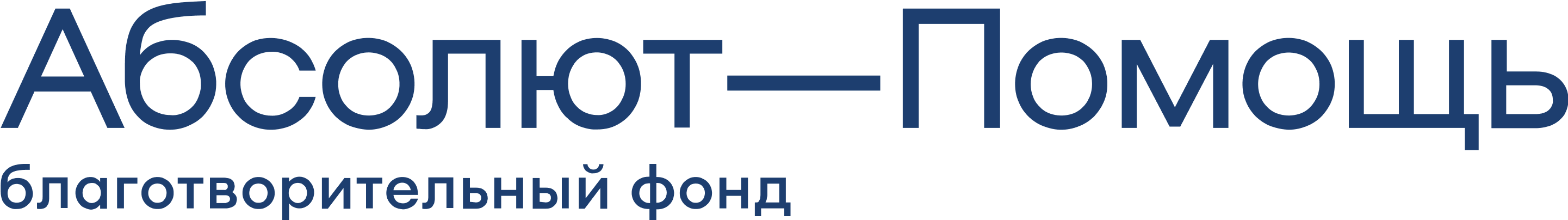 ОТЧЕТ О ДЕЯТЕЛЬНОСТИ БЛАГОТВОРИТЕЛЬНОГО ФОНДА «АБСОЛЮТ-ПОМОЩЬ» В 2021 г.ОБЩАЯ ИНФОРМАЦИЯ О ФОНДЕБлаготворительный фонд «Абсолют-Помощь» (далее – Фонд) был зарегистрирован 13 мая 2002 г. Московской областной регистрационной палатой за основным государственным регистрационным номером 1035000907204 (ИНН 5003039076, КПП 503201001, ОГРН 1035000907204). Юридический адрес: 	143085, Московская область, городской округ Одинцовский, рабочий поселок Заречье, улица Заречная, дом 8а, этаж 1, помещение I, комната 18.Адрес обособленного подразделения: г. Москва, Лужнецкая набережная, д.2/4, стр.4, 3 этаж, комната № 36. Миссия Фонда – улучшать качество жизни детей, возможности которых ограничены заболеваниями или социальными обстоятельствами. Мы помогаем детям, которые попали в трудную жизненную ситуацию.ЦЕЛИ ДЕЯТЕЛЬНОСТИОсновной целью деятельности Фонда является осуществление благотворительной деятельности, направленной на оказание социальной помощи и поддержки граждан и на оказание поддержки благотворительных и некоммерческих организаций.Благотворительная деятельность осуществляется в целях:социальной поддержки и защиты граждан, включая улучшение материального положения малообеспеченных, социальную реабилитацию безработных, людей с инвалидностью и иных лиц, которые в силу своих физических или интеллектуальных особенностей, иных обстоятельств не способны самостоятельно реализовать свои права и законные интересы;подготовки населения к преодолению последствий стихийных бедствий, экологических, промышленных или иных катастроф, к предотвращению несчастных случаев;оказания помощи пострадавшим в результате стихийных бедствий, экологических, промышленных или иных катастроф, социальных, национальных, религиозных конфликтов, жертвам репрессий, беженцам и вынужденным переселенцам;содействия укреплению мира, дружбы и согласия между народами, предотвращению социальных, национальных, религиозных конфликтов;содействия укреплению престижа и роли семьи в обществе;содействия защите материнства, детства и отцовства;содействия деятельности в сфере образования, науки, культуры, искусства, просвещения, духовному развитию личности;содействия деятельности в сфере профилактики и охраны здоровья граждан, а также пропаганды здорового образа жизни, улучшения морально-психологического состояния граждан;содействия деятельности в области физической культуры и спорта (за исключением профессионального спорта), участия в организации и (или) проведении физкультурных и спортивных мероприятий в форме безвозмездного выполнения работ и (или) оказания услуг физическими лицами;охраны окружающей среды и защиты животных;охраны и должного содержания зданий, объектов и территорий, имеющих историческое, культовое, культурное или природоохранное значение, и мест захоронения;подготовки населения в области защиты от чрезвычайных ситуаций, пропаганды знаний в области защиты населения и территорий от чрезвычайных ситуаций и обеспечения пожарной безопасности;социальной реабилитации детей-сирот, детей, оставшихся без попечения родителей, безнадзорных детей, детей, находящихся в трудной жизненной ситуации;оказания бесплатной юридической помощи и правового просвещения населения;содействия добровольческой деятельности;участия в деятельности по профилактике безнадзорности и правонарушений несовершеннолетних;содействия развитию научно-технического, художественного творчества детей и молодежи;содействия патриотическому, духовно-нравственному воспитанию детей и молодежи;поддержки общественно значимых молодежных инициатив, проектов, детского и молодежного движения, детских и молодежных организаций;содействия деятельности по производству и (или) распространению социальной рекламы;содействия профилактике социально опасных форм поведения граждан;оказания помощи детям и молодым людям, оказавшимся в трудной жизненной ситуации (дети и молодые люди с особенностями развития: поражения центральной нервной системы, психические расстройства, дети-сироты, либо имеющие опыт сиротства);распространения лучшего опыта в сфере защиты детства, внедрения и распространения лучших практик и подходов к решению социальных проблем детей и молодых людей, оказавшихся в трудной жизненной ситуации;укрепления благотворительного и некоммерческого сектора Российской Федерации, развития и повышения организационной и финансовой устойчивости благотворительных и некоммерческих организаций, активно содействующих решению проблем наиболее уязвимым категориям детей и молодых людей.ОСОБЕННОСТИ ДЕЯТЕЛЬНОСТИОснова деятельности – поддержка проектов некоммерческих организаций на конкурсной основе. Многоплановость деятельности: деятельность Фонда охватывает наиболее актуальные направления социальной помощи детям и социально незащищенным лицам, что позволяет оказывать помощь комплексно и получать дополнительный синергический эффект. Ориентация на достижение долгосрочного положительного эффекта обеспечивается системным и комплексным подходом к организации деятельности: сочетанием проектной деятельности, направленной на совершенствование системы работы с сиротами и детьми с инвалидностью, детьми и социально незащищенными лицами с ОВЗ, с регулярными яркими и публичными мероприятиями, научно-методической деятельностью, развитием партнерских отношений с государственной властью, бизнесом и общественностью. Нацеленность на современные подходы: поиск, анализ, разработка, продвижение и внедрение в деятельность организаций и специалистов передовых подходов к работе с детьми-сиротами, детьми-инвалидами, детьми и социально незащищенными лицами с ОВЗ. Мы помогаем:детям, оставшимся без попечения родителей;семьям с тяжелобольными детьми;детям-инвалидам;семьям, в которых воспитываются приемные дети;воспитанникам и выпускникам детских домов и школ-интернатов.Наша цель:долгосрочное улучшение качества жизни детей, их здоровья, социального благополучия.Наши задачи:добиться создания новых услуг, необходимых детям;содействовать улучшению государственной системы в сфере защиты детства;содействовать улучшению отношения общества к целевой группе.Наши принципы:внедрение лучшего мирового опыта;ориентация на устойчивые улучшения, а не на разовую помощь; высокая и долгосрочная результативность деятельности Фонда;конкурсное распределение средств – открытость, прозрачность, равный доступ;эффективное расходование средств;независимая экспертиза.ОРГАНЫ УПРАВЛЕНИЯОбщее собрание Фонда:Светаков Александр Александрович;Косолапов Андрей Викторович.Председатель Общего собрания Фонда – Единоличный исполнительный орган Фонда:Светаков Александр Александрович.Попечительский совет Фонда:Светаков Александр Александрович;Шкурко Ольга Николаевна.Ревизионная комиссия Фонда:Бубнова Татьяна Александровна;Завгородняя Елена Леонидовна.БЛАГОТВОРИТЕЛЬНЫЕ ПРОГРАММЫ ФОНДАФонд «Абсолют-Помощь» стремится к тому, чтобы обеспечить детям с особенностями развития и детям, имеющим опыт сиротства, полноценные условия для роста и развития, высокое качество жизни здесь и сейчас и успешную жизнь в будущем.Для этого Фонд реализует программы:Благотворительная программа «Качество жизни»;Благотворительная программа «Траектория жизни»;Благотворительная программа «Общеобразовательное частное учреждение«Школа-интернат «Абсолют»;Благотворительная программа «Частное учреждение «Центр реабилитации временно бездомных животных «Юна».Благотворительная программа «Качество жизни»Цель программы – медицинская, психологическая и социальная поддержка детей со сложными диагнозами и их родителей. Мы верим, что каждый ребенок, невзирая на заболевания, должен иметь детство и все возможности для развития. Мы помогаем и ребенку, и его ближайшему окружению вести максимально полноценный образ жизни, улучшая качество их жизни, делая ее интересной, достойной. Только скоординированная междисциплинарная помощь ребенку и семье может существенно улучшить качество их жизни. Такая модель предполагает наличие куратора, который осуществляет маршрутизацию – «ведет» ребенка на протяжении длительного времени, знает все его потребности и проблемы, координирует помощь ему разных специалистов.Этот подход успешно реализуется во многих странах и доказал свою эффективность. Реализовать данную модель и способствовать ее дальнейшему распространению – важнейшая задача, которую Фонд решает с помощью своей программы «Качество жизни».Фонд активно сотрудничает с ведущими медицинскими федеральными центрами. Среди наших партнеров – экспертные организации, которые соблюдают принципы доказательной медицины и следуют международным стандартам и лучшим практикам.Направления помощи в рамках деятельности:диагностика и медико-социальная реабилитация для детей без московской прописки: постановка и уточнение диагноза, подбор индивидуальной программы, медико-социальная реабилитация;генетические анализы для уточнения диагноза и подбора терапии, не оплачиваемые за счет ОМС: хромосомный микроматричный анализ; секверирование клинического экзома; секверирование полного экзома;технические средства реабилитации для детей, которые не могут получить их по индивидуальной программе реабилитации (ИПРа): кресло-коляска (комнатная, прогулочная, активного, пассивного типов или с электроприводом), вертикализатор. Целевая аудитория: дети до 18 лет с диагнозами: аутизм, умственная отсталость, ДЦП.Сроки реализации: бессрочно.Результаты: помощь получили 457 детей по направлениям: генетические анализы, операбельное лечение, медико-социальная реабилитация, физическая реабилитация, коррекционные и логопедические занятия, покупка ТСР, паллиативная помощь. Расходы по программе составили: 75 774 692 рублей. Благотворительная программа «Траектория жизни»Цели программы:Способствовать развитию и тиражированию в России успешных практик долгосрочной помощи и услуг целевым группам Программы, чтобы обеспечить им получение медицинской помощи, образования и профессионального обучения, полноценное развитие, равные возможности для успешной самостоятельной жизни и самореализации.Обеспечить поддержку, сопровождение и улучшение качества жизни молодым взрослым, которые в силу ограничений здоровья не могут жить полностью самостоятельно.Способствовать распространению информации о проблемах целевых групп Программы для достижения открытости общества к взаимодействию.Направления поддерживаемых проектов:Социальная поддержка и сопровождениеПовышение качества жизни и вовлеченностиПоддержка семьи и профилактика сиротстваПоддержка доступного образованияПросвещение и информирование.Целевая аудитория:Российские некоммерческие организации, оказывающие помощь:- детям до 18 лет с ограниченными возможностями здоровья (физическими и ментальными) и их семьям;- детям до 18 лет в трудной жизненной ситуации (дети-сироты, приемные дети), выпускникам детских домов-интернатов;- молодым взрослым с ментальными нарушениями, нуждающихся в социализации, сопровождаемом проживании и сопровождаемом трудоустройстве.Организации должны быть зарегистрированы на территории Российской Федерации и вести свою деятельность в соответствии с тематикой Программы на территории ее реализации, в соответствии с законодательством РФ, включая государственные и муниципальные учреждения, зарегистрированные и осуществляющие свою деятельность на территории реализации Программы.Сообщества профессионалов благотворительного и некоммерческого сектора.Организации из различных сфер деятельности, реализующие партнерские инициативы с благотворительными и некоммерческими организациями.Сроки реализации: бессрочно.Результаты: победителя грантового конкурса – основного инструмента поддержки – стали 162 НКО. Расходы по программе составили: 646 131 394 рублей. Благотворительная программа «Образовательное частное учреждение» «Школа-интернат «Абсолют»Школа «Абсолют» – единственное в России частное инклюзивное образовательное учреждение. В школе обучаются как дети с особенностями развития, так и их здоровые сверстники. Среди наших учеников много детей из приемных семей.Школа построена по специально разработанному проекту, в создании которого принимали участие психологи, педагоги, дефектологи. В школе созданы оптимальные условия для обучения, в которых ребенку проще проявлять себя, расширять кругозор, общаться со сверстниками и взрослыми, формировать жизненную позицию.Для каждого ученика разрабатывается индивидуальный учебный план, наиболее полно раскрывающий его потенциал. Школа «Абсолют» – это экспериментальная и методическая площадка, которая соответствует современным стандартам образования и новым методам обучения.В школе работают настоящие профессионалы, которые делают все для того, чтобы подготовить детей к самостоятельной жизни и выбору любимой профессии, учат ребят быть ответственными и целеустремленными.Направления деятельности:Разработка и строительство инновационного здания школы-интерната.Обеспечение функционирования ОЧУ «Школа-интернат «Абсолют».Обеспечение кадрового состава и пребывания детей-сирот на базе школы.Начальное и среднее образование для всех детей, в том числе адаптированные программы для детей с особенностями развития.Формирование образовательных программ в соответствии с современными стандартами по индивидуальному маршруту.Создание непрерывного профессионального обучения и трудоустройства.Программы дополнительного образования.Улучшение качества жизни ребенка с ОВЗ: медицинское сопровождение, психолого- педагогическое сопровождение.Проведение мероприятий и лагерей.Разработка и проведение совместных проектов с другими организациями.Обучение специалистов эффективным методикам работы с детьми с ОВЗ на базе ведущих центров РФ.Проведение мероприятий при участии сотрудников фонда и волонтеров группы «Абсолют».Целевая аудитория: дети из разных семей с разными стартовыми возможностями.Сроки реализации: бессрочно.Результаты: поддержку фонда получили 144 ученика школы. Расходы по программе составили: 168 267 550 рублей. Благотворительная программа «Частное учреждение «Центр реабилитации временно бездомных животных «Юна»Цель программы – помощь временно бездомным животным.«Юна» — первый в России многофункциональный центр реабилитации животных. Центр оказывает полный комплекс услуг по подготовке временно бездомных кошек и собак для проживания в домашних условиях: от лечения и стерилизации до кинологической работы по адаптации к новым условиям жизни. «Юна» — это площадка, основной функцией которой является популяризация гуманного и ответственного отношения к братьям нашим меньшим и реализация программ, направленных на активное вовлечение человека во взаимодействие с ними.Основной целью деятельности центра является сокращение количества бездомных животных на улицах. «Юна» ставит перед собой следующие задачи:помочь каждому животному найти свой дом;показать, как по-разному можно помогать животным;создать место для общения, обмена опытом и знаниями, обучения людей, неравнодушных к проблеме бездомных животных;увеличить количество людей, лояльно настроенных к животным из приютов.Направления помощи в рамках деятельности:Строительство центра реабилитации временно бездомных животных «Юна».Обеспечение функционирования центра реабилитации временно бездомных животных «Юна».Обеспечение полного комплекса услуг по подготовке животных для проживания в  домашних условиях.Образование.Проведение культурных мероприятий.Разработка совместных проектов с другими НКО.Целевая аудитория: временно бездомные животные.Сроки реализации программы: бессрочно.Расходы по программе составили: 1 245 710 рублей. СВЕДЕНИЯ О ФИНАНСОВО-ХОЗЯЙСТВЕННОЙ ДЕЯТЕЛЬНОСТИ В 2021 г.НАИМЕНОВАНИЕСУММА, РУБЛЕЙОстаток средств на 01.01.2021 года4 727 283Поступило в 2021 году941 033 616в т.ч.:Целевые поступления от российских организаций, граждан Российской Федерации907 086 726Целевые поступления от российских организаций, граждан Российской Федерации907 086 726Целевые поступления от иностранных государств, их государственных органов, международных и иностранных организаций, иностранных граждан, лиц
без гражданства либо уполномоченных ими лиц33 946 890Расходы по благотворительной деятельности в 2021 году937 880 819в т.ч.Благотворительная программа «Качество жизни»75 774 692Благотворительная программа «Траектория жизни»646 131 394Благотворительная программа «ОЧУ «Школа-интернат «Абсолют»168 267 550Благотворительная программа «ЧУ «ЦРВБЖ «Юна»1 245 710Расходы на содержание фонда, оплату труда сотрудников, налоги и пр. платежи46 461 473Остаток средств на 01.01.2022 года7 880 080Исполнительный директорБФ «Абсолют-Помощь»Скоробогатова А.А.(доверенность от 16 сентября 2021 г., удостоверенная Гончаровым Ф.Ю., нотариусом города Москвы, зарегистрированной в реестре за № 77/780-н/77-2021-8-760)